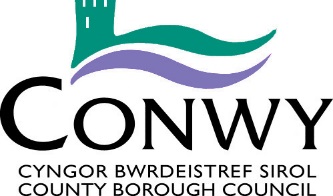 SWYDD-DDISGRIFIADDyddiad Adolygu/Hawl i AmrywioNi fwriedir i'r swydd-ddisgrifiad hwn fod yn rhestr gyflawn o ddyletswyddau'r swydd.  Mae’r Awdurdod yn cadw’r hawl i amrywio eich dyletswyddau a’ch cyfrifoldebau o fewn terfynau eich graddfa a’ch gallu galwedigaethol, ar ôl ymgynghori’n briodol gyda chi, er mwyn ymateb i newidiadau yn anghenion y gwasanaeth.Llofnodwyd gan:   ………………………………………….	Dyddiad:  ………………………..Enw a Llofnod y GweithiwrCymeradwywyd gan Pennaeth y Gwasanaeth:  …………………………..   Dyddiad:   ……………………………..MANYLION AM YR UNIGOLYNSwydd: myfyriwr wardenDyddiad: Tachwedd 2016 Nodwch: Er mwyn bod ar y rhestr fer ar gyfer y swydd hon, bydd rhaid i chi ddangos eich bod yn bodloni pob un o'r meini prawf H - Hanfodol.Sylwch os gwelwch yn dda: Er mwyn bod ar restr fer y swydd hon, bydd rhaid i chi ddangos eich bod yn cyrraedd pob un o'r meini prawf H - Hanfodol.Byddwn yn canfod a ydych yn cyflawni anghenion y swydd trwy’r:Ffurflen Gais (FfG), Cyfweliad (C), Prawf yn y cyfweliad (P), Cyflwyniad yn y cyfweliad (Cyfl), Gwiriad (Gw) Geirda (G)Teitl y Swydd:Warden Cynorthwyol (lleoliad myfyriwr)Adran / Gwasanaeth: AFfCh/Mannau Agored Oriau:37Lefel:£104.80 yr wythnosLleoliad:Mochdre / Y GogarthRhif Gwerthuso Swydd: amherthnasolYn atebol i’r:Warden Cefn Gwlad / Warden Parc Gwledig / Warden Mynediad Yn gyfrifol am: (Staff)amherthnasolDiben y Swydd:Cynorthwyo i reoli a chynnal gwarchodfeydd natur a llwybrau cerdded a reolir gan Ofodau Agored a’u hyrwyddo i’r cyhoedd.  Dyletswyddau a Chyfrifoldebau - Penodol i'r SwyddDyletswyddau a Chyfrifoldebau - Penodol i'r SwyddCynorthwyo gyda rhaglenni gwaith ar gyfer rheoli cadwraeth gwarchodfeydd natur lled-naturiol, gan gynnwys Gwarchodfeydd Natur LleolCynorthwyo gyda rhaglenni cynnal a chadw ar gyfer gwarchodfeydd natur a reolwyd, gan gynnwys cynnal archwiliadau diogelwch safle Cynorthwyo gyda dyletswyddau monitro ac arolwg a chynnal systemau gwybodaeth cysylltiedigCynnal a chynorthwyo gyda theithiau tywys a digwyddiadau eraill ar gyfer y cyhoedd a grwpiau addysgol  Cynorthwyo i ddatblygu llwybrau cerdded a hyrwyddir Cynorthwyo i ddatblygu a chynhyrchu deunydd dehongli sy’n ymwneud â rheoli a hybu gwarchodfeydd natur a llwybrau cerdded Gweithredu gyda doethineb a disgresiwn is-ddeddfau sy’n berthnasol i reoli safleoedd gan y Gwasanaeth Dirprwyo i’r Wardeniaid Cefn Gwlad/Parc Gwledig/Mynediad yn ôl yr angen Os oes angen, gweithio unrhyw bum diwrnod allan o saith ar sail rota, a/neu weithio y tu allan i oriau gwaith arferol yn achlysurol Dyletswyddau a Chyfrifoldebau - Corfforaethol Dyletswyddau a Chyfrifoldebau - Corfforaethol Bod yn gyfrifol am sefydlu perthnasau gwaith da yn fewnol ac yn allanol.Cydymffurfio â Pholisïau a Gweithdrefnau'r Awdurdod a rhoi gwybod i Uwch Swyddogion am unrhyw feysydd nad ydynt yn cael eu cwmpasu’n ddigonol.Gweithio mewn modd sy’n cefnogi egwyddorion ac arferion cyfle cyfartal yr Awdurdod fel yr amlinellwyd yn y Polisi Cyfleoedd Cyfartal.Bod yn gyfrifol am roi arferion Iechyd a Diogelwch ar waith o ddydd i ddydd, gan rannu cyfrifoldeb am Iechyd a Diogelwch yn yr adran, y gyfarwyddiaeth a’r Awdurdod yn gyffredinol.Bydd yn rhaid i weithwyr roi gwybodaeth benodol amdanynt eu hunain er mwyn i'r Awdurdod allu cyflawni ei ddyletswyddau, ei hawliau a'i gyfrifoldebau fel cyflogwr.  Bydd yr Awdurdod yn prosesu ac yn rheoli data fel hyn at ddibenion personél, gweinyddol a chyflogau yn bennaf.Fel un o'ch amodau cyflogaeth ac er mwyn sicrhau bod yr adran yn effeithiol, efallai y bydd gofyn i chi gyflawni unrhyw dasg resymol arall, sy'n gymesur â'ch graddfa, fel y pennir gan eich Rheolwr Atebol neu Bennaeth Gwasanaeth.Mae Conwy wedi ymrwymo i ddiogelu plant, a grwpiau diamddiffyn. Disgwylir i holl aelodau staff y Cyngor fod yn ymwybodol o'r Polisi Diogelu Corfforaethol a'u cyfrifoldeb i adrodd am unrhyw bryderon yn y dull a'r amserlen briodol.FfactorGofynionSut bydd yn cael ei brofiHanfodolDymunolGwybodaeth a SgiliauProfiad addysgol pellach mewn disgyblaeth amgylcheddol perthnasol FfG/GwHGwybodaeth a SgiliauAmrywiaeth o brofiad rheoli cefn gwlad FfG/CDGwybodaeth a SgiliauTrwydded yrru lawn yr UEFfG/Gw/CHGwybodaeth a SgiliauSgiliau adnabod rhywogaethauFfG/CDGwybodaeth a SgiliauGallu gweithio ar eich liwt eich hunFfG/GHGwybodaeth a SgiliauSgiliau rheoli amser a blaenoriaethu FfG/C/GHGwybodaeth a SgiliauCyfarwydd â gweithio gyda Microsoft Windows, e-bost a’r rhyngrwydFfG/CHGwybodaeth a SgiliauMae gallu cyfathrebu yn Saesneg yn hanfodol.FfG/CHGwybodaeth a SgiliauMae gallu cyfathrebu yn Gymraeg yn ddymunol.FfG/CDGoruchwylio a RheoliGallu rheoli a goruchwylio gwirfoddolwyr sy’n gweithio i’r Gwasanaeth FfG/CHCreadigrwydd ac ArloesiGallu cyfrannu at ddatblygu prosiectau newydd FfG/CDCreadigrwydd ac ArloesiGallu ysgrifennu dehongliad i’r cyhoedd trwy daflenni a newyddlenniFfG/CDCreadigrwydd ac ArloesiGallu dehongli data arolwg FfG/CDCysylltiadau a PherthnasoeddGallu cyfathrebu ar lafar yn effeithiol gydag adrannau eraill, y cyhoedd, grwpiau addysgol a gwirfoddolwyr FfG/C/GHCysylltiadau a PherthnasoeddGallu cyfleu gwybodaeth yn effeithiol i’r cyhoedd a grwpiau addysgol trwy deithiau tywys a digwyddiadau eraill FfG/CHCysylltiadau a PherthnasoeddGallu bod yn llysgennad i’r Cyngor FfG/C/GHCysylltiadau a PherthnasoeddGallu gweithio yn rhan o dîmFfG/C/GHCysylltiadau a PherthnasoeddGallu defnyddio tact, disgresiwn a diplomyddiaeth mewn sefyllfaoedd gwrthdrawiadol, gan gynnwys gorfodi’r gyfraithFfG/C/GHPenderfyniadau / ArgymhellionGallu gwneud argymhellion rhesymol o ran gwelliannau i reoli safle a gweithdrefnau mynediad i gefn gwlad FfG/CHPenderfyniadau / ArgymhellionGallu blaenoriaethu amser personol i ateb gofynion gwasanaeth yn effeithiol  FfG/CDPenderfyniadau / ArgymhellionGallu gwneud penderfyniadau sydyn mewn sefyllfaoedd brys (gorfodi’r gyfraith, diogelwch y cyhoedd) FfG/C/GHPenderfyniadau / ArgymhellionAdnoddauGallu rheoli cerbydau, offer, offer TG symudol a stoc gwerthu FfG/CHAdnoddauGofynion CorfforolGallu teithio bob amser ledled ardal y Fwrdeistref Sirol ac ymhellach i ffwrdd o dro i droFfG/CHGofynion CorfforolGallu gweithio yn yr awyr agored i ymgymryd â thasgau ymarferol ym mhob tywydd o dan amodau corfforol, yn unol â threfniadau gweithio ar eich pen eich hun a gofynion Iechyd a Diogelwch eraill FfG/CH